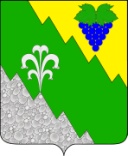 АДМИНИСТРАЦИЯ НИЖНЕБАКАНСКОГО СЕЛЬСКОГО ПОСЕЛЕНИЯ КРЫМСКОГО РАЙОНА ПОСТАНОВЛЕНИЕот 05.07.2013	      № 177станица НижнебаканскаяО проведении публичных слушаний по проекту изменений в Правила землепользования и застройки Нижнебаканского сельского поселения Крымского районаВ целях соблюдения прав человека на благоприятные условия жизнедеятельности, прав и законных интересов правообладателей земельных участков и объектов капитального строительства, а также создания условий для устойчивого развития территории Нижнебаканского сельского поселения Крымского района, в соответствии со статьями 31, 33 Градостроительного кодекса Российской Федерации, Положением о порядке проведения публичных слушаний на территории Нижнебаканского сельского поселения Крымского района, утвержденного решением Совета Нижнебаканского сельского поселения Крымского района от 03.11.2006 года № 56, руководствуясь статьей 32 Устава Нижнебаканского сельского поселения Крымского района п о с т а н о в л я ю:1. Обнародовать и разместить на официальном сайте администрации Нижнебаканского сельского поселения Крымского района проект изменений в правила землепользования и застройки Нижнебаканского сельского поселения Крымского района в срок до 22 июля 2013 года.2. В период с 22 июля по 12 сентября 2013 года провести публичные слушания по проекту изменений в правила землепользования и застройки Нижнебаканского сельского поселения Крымского района с участием жителей Нижнебаканского сельского поселения  в форме проведения встреч жителей поселения с руководством администрации Нижнебаканского сельского поселения и разработчиками проекта изменений в правила землепользования и застройки.3. Утвердить план мероприятий по проведению публичных слушаний по проекту изменений в правила землепользования и застройки Нижнебаканского сельского поселения Крымского района (приложение).4. Назначить уполномоченным органом по проведению публичных слушаний комиссию по землепользованию и застройке Нижнебаканского сельского поселения Крымского района, созданную постановлением администрации Нижнебаканского сельского поселения Крымского района от 14.06.2013 года №155.5. Комиссии по землепользованию и застройке Нижнебаканского сельского поселения Крымского района (Ткаченко):5.1. С 22 июля по 12 сентября 2013 года разместить экспозицию материалов проекта изменений в правила землепользования и застройки Нижнебаканского сельского поселения Крымского района в фойе администрации Нижнебаканского сельского поселения по адресу: станица Нижнебаканская, улица Шевченко, 2.5.2. Организовать выступления разработчиков проекта изменений в правила землепользования и застройки Нижнебаканского сельского поселения на публичных слушаниях.5.3. Подготовить и обеспечить опубликование в средствах массовой информации заключения о результатах публичных слушаний.6. Настоящее постановление вступает в силу со дня его подписания.7. Контроль за выполнением настоящего постановления оставляю за собой.Глава Нижнебаканского сельского поселения Крымского района  					         А.А. Кукос Приложение к постановлению от 05.07.2013 №177План мероприятий по проведению публичных слушаний по проекту изменений в Правила землепользования и застройки Нижнебаканского сельского поселения Крымского районаЗаместитель главы Нижнебаканского сельского поселения Крымского района                                         П.И.Ткаченко№ п/пДата и время проведенияМесто проведения115 августа 2013 года в 14.00хутор Гапоновский, район домовладения по улице Речной, 3229 августа 2013 года в 14.00поселок Жемчужный,  улица Центральная, 1 (здание конторы)35 сентября 2013 года в 10.00станица Неберджаевская, улица Ленина, 48 (здание Дома культуры)412 сентября 2013 года в 13.00станица Нижнебаканская, улица Шевченко, 2 (здание администрации)